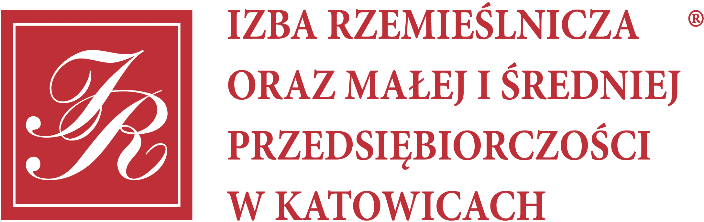 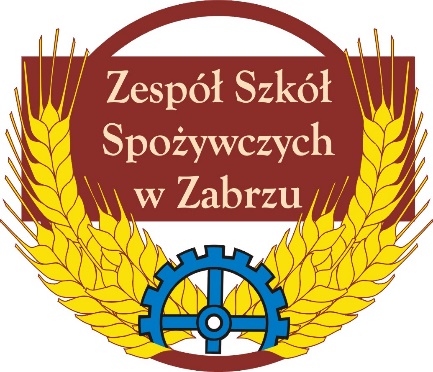 IV edycja Turnieju na Najlepszego Ucznia w Zawodzie KucharzTemat wiodący w roku szkolnym 2020/2021:„Wariacje z mięsa królika” 